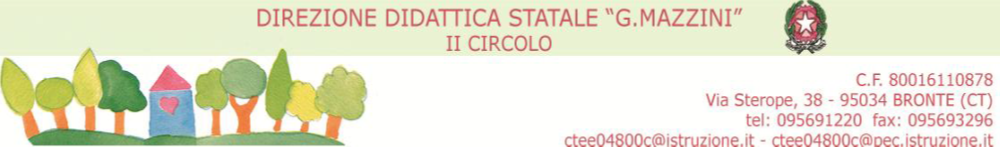 ELENCO PERSONALE AGGIORNAMENTO ANTINCENDIO 14/05/2021 ORE 17,00/19,00 – 20/05/2021 ORE 15,00/18,00CATANIA ANNA MARIACIRALDO ILLUMINATAD’AGOSTINO MARIA CARMELADE LUCA MARINA ROSARIAGUSMANO NUNZIATA CARMELAMELI GABRIELLASAITTA LAURASCALA VINCENZASCARLATA ERMINIASCHILIRO’ GRAZIELLAVENIA MARIA NUNZIATAELENCO PERSONALE AGGIORNAMENTO PRIMO SOCCORSO 04/06/2021 ORE 15,00/19,00BIUSO ROSALBACARCIONE ANTONINACONTI ROSA MARIAGLIOZZO BOTTELORDA MARIA DOMENICAGRECO LAURAGUSMANO ALFIA ANTONINAMARTELLI ALFIAMARULLO MARIAPAPARO ROSASCHILIRO’ FRANCESCATIRENDI NUNZIATAVENIA MARIAVIRZI’ CONCETTINA